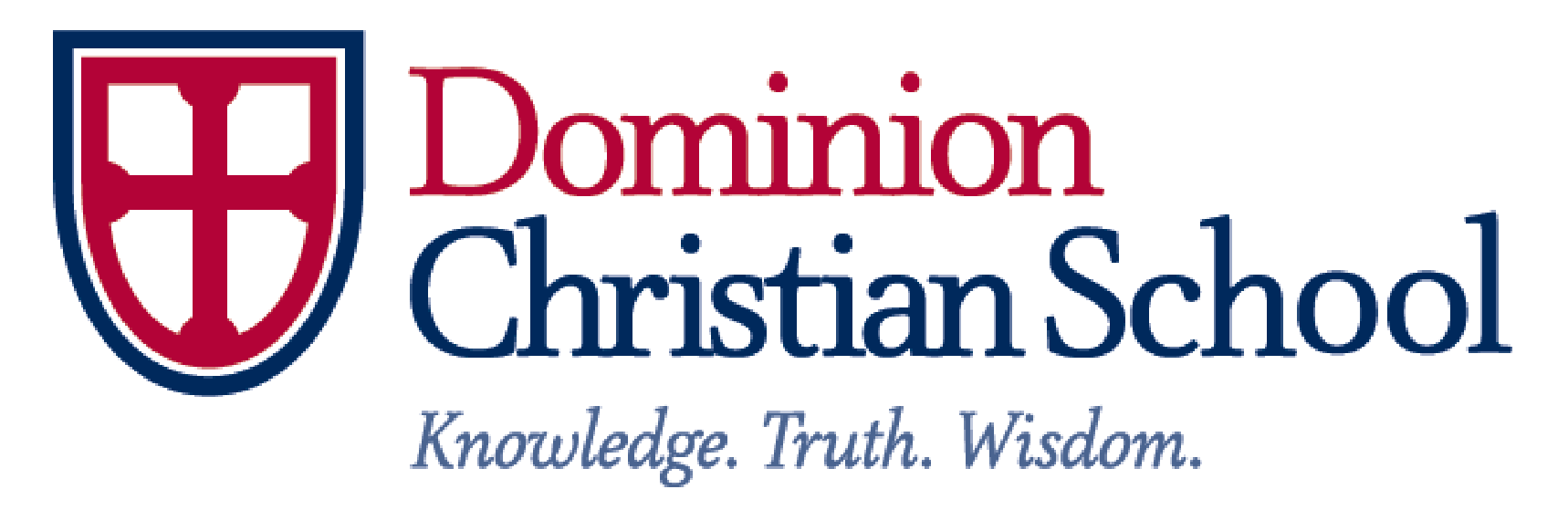 3rd Grade Supply List2018 – 2019    √      Bible to be supplied by Dominion_____	24-count box of crayons_____	24-count box of colored pencils, pre-sharpened_____	1 package wide-ruled notebook paper_____	1 highlighter_____	1 large glue stick_____	1 pair pointed scissors_____	20 #2 pencils, sharpened_____	4 red pencils, sharpened_____	1 big eraser_____	2 vinyl 3-prong pocket folders (label: Homework; Seatwork)	   _____	2 composition books (marbled cover) 		(label: Homework Journal; Science)_____	1 1-inch, three-ring binder    _____	1 pencil box or bag with closure   _____	1 backpack  Note:  Roller-type/suitcase backpacks are not permitted by the fire marshal*PLEASE WRITE NAME ON ALL OF THE ABOVE ITEMS, EVEN PENCILS*   Latin:   _____	 3 x 5 index cards – 1 pack   _____	vinyl folder with pockets – 3-prong - labeled:  Latin